Lerndokumentation: Arbeitsblatt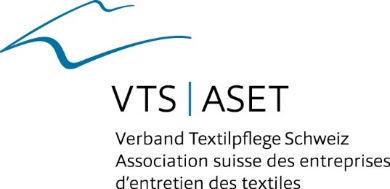 Vorname/ Name                                                            Semester/ Datum Welche Tätigkeit haben Sie ausgeführt?Bearbeitete Leistungsziele:Was haben Sie gemacht? Dokumentieren Sie die gewählte Situation Schritt für Schritt.(Planung der Arbeit, Vorgehen, Kontrolle des Endergebnisses, Risiken, gewählte Hilfsmittel)Erfahrungen, Überlegungen, ErkenntnisseHier hatte ich Schwierigkeiten und so habe ich sie gemeistert:Das ist mir besonders gut gelungen:Dieses Wissen von der Berufsfachschule und den üKs konnte ich anwenden:Wenn ich diese Arbeit das nächste Mal ausführe, werde ich Folgendes anders machen/verbessern: Rückmeldung durch den Berufsbildner/Berufsbildnerin:Bei Ihrem Bericht ist mir besonders positiv aufgefallen:Ich habe noch folgende Anmerkungen zu Ihrem Bericht:Datum:                  _  ___Visum Berufsbildner/in:		_______Visum Lernende/r:______	______________